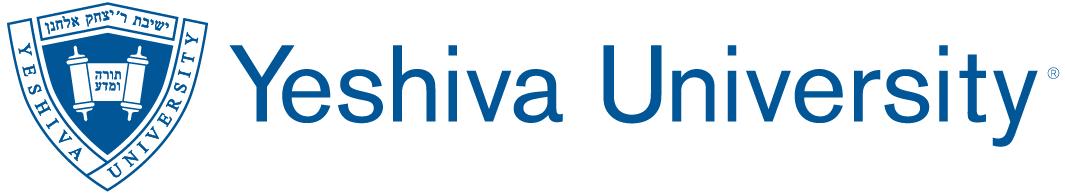 NSF Proposal ChecklistLast updated: March 22, 2024Required Documents: Cover Sheet	(fill answers. If foreign travel or components included, identify)		Project Summary (1 page)	OverviewIntellectual MeritBroader Impacts (very important section – explain the reach outside science)Project Description (15 pages)References CitedAll authors must be listed on each title. NSF does not allow for “et al.”Budget(s) Fringe: The federally approved FT fringe rate is 27.6%. For PT employees, including GRAs and UG Students, working 20 hours or less per week, the rate of 11.4% is applied.YU’s FY22 indirect rate: 50%Indirects are applied to all eligible direct expenses. Indirects are not applied to Participant Costs and Equipment over $5kIndirects are applied to only the first $25k of a subawardCommon unallowable expenses: Meals (non-travel), Alcohol, EntertainmentBudget JustificationFormat: Please use template with title “Budget Justification” at the top of the page and lettered sections: “A. Senior Personnel, B. Other Personnel, etc.).A template example, with descriptive instructions, can be found here: https://www.yu.edu/sites/default/files/inline-files/NSF%20Budget%20Justification%20Template%20%26%20Guide.docx As stated in the NSF PAPPG, you must specify how the university identifies a year. This is significant to NSF because there is a 2-month cap on annual effort under NSF awards. Include this line under personnel section: Yeshiva University defines a year as fiscal year, which is the consecutive 12-month period beginning July 1 and ending June 30. Facilities, Equipment and Other Resources: Template available if needed. You must list all sections. If one or all is not applicable, state N/A under that section.Facilities: Describe any applicable Laboratory, Clinical, Animal, Computer, and Office facilities/resources. Include square footage, location, and any other important physical aspects.Equipment: List the most important items available for this project and, as appropriate, identify the location and pertinent capabilities of the items.Other Resources: Provide any information describing the other resources available to the project. Identify support services such as consultant, secretarial, machine shop, and electronics shop, and the extent to which they will be available for the project. Include an explanation of any consortium/contractual arrangements with other organizations.Senior Personnel DocsBiosketch (3pg limit) This is now completed through SciENcv. If any senior personnel do not have a SciENcv profile it is highly encouraged they go to this website to initiate the process. Additional guidance for filling out a biosketch can be found here. Current & Pending: This is also completed through SciENcv.Collaborators and Other Affiliations (COA) *Saved as .xlsx file (Research.gov will convert) https://www.nsf.gov/bfa/dias/policy/coa.jspData Management Plan (2 pages)Data Management Plan is dependent on the directorate, office, and division of the proposal. We recommend reviewing the opportunity announcement’s directorate, office, and division for their individual guidance on data management plan. For more detailed information please visit this website.UCSD has some examples posted here: https://library.ucsd.edu/lpw-staging/research-and-collections/data-curation/data-management/dmp-samples.htmlPostdoctoral Mentoring Plan (Conditionally Required)Optional/Conditionally Required:Other Biographical InformationOther Supplementary DocumentsLetters of SupportList of Suggested ReviewersList of Reviewers Not to IncludeDeviation AuthorizationCertifications/Other (Internally Required):FCOIRCR TrainingIRB – if applicable Other ResourcesNSF PAPPG: The NSF Proposal and Award Policies and Procedures Guide is the foundation’s comprehensive publication on guidelines and procedures for applying for NSF proposals. The NSF PAPPG is updated every 1-2 years, so it is important to stay informed of changes. The 2023 NSF PAPPG can be found here: https://www.nsf.gov/publications/pub_summ.jsp?ods_key=papp Common Mistakes that Cause Proposals to Be Returned: Proposals are incredibly detailed, and paying attention to font, format, consistency, etc. is imperative. Purdue University has created a list of most common errors. https://www.purdue.edu/business/coeus/preaward/menu/3.templates/nsf_return.html Font/FormatAs of May 20, 2024, Landscape will be an optional format for proposals to be submitted in. DO NOT paginate. The system will do it for you. Margins in all directions must be at least an inch. Paper size must be 8 ½ by 11 or 11 by 8 ½ .Font: Use one of the following typefaces identified below:Arial, Courier New, or Palatino Linotype at a font size of 10 points or larger;Times New Roman at a font size of 11 points or larger; orComputer Modern family of fonts at a font size of 11 points or larger.A font size of less than 10 points may be used for mathematical formulas or equations, figures, table or diagram captions and when using a Symbol font to insert Greek letters or special characters. PIs are cautioned, however, that the text must still be readable.